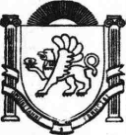 Республика  КрымБелогорский   районЗЫБИНСКИЙ СЕЛЬСКИЙ СОВЕТ56    сессия   1  созываРЕШЕНИЕ 27 февраля  2019г                       		    с. Зыбины                                           № 378«О внесении изменений  в решение Зыбинского сельского совета от 14.06.2018г  № 331 «Об утверждении положения о порядке участия муниципального образования Зыбинское сельское поселение Белогорского района Республики Крым в организациях межмуниципального сотрудничества»В соответствии со статьей 8, пунктом 7 части 10 статьи 35, статьями 66-69 Федерального закона от 6 октября 2003 года № 131-ФЗ «Об общих принципах организации местного самоуправления в Российской Федерации», Федеральным законом от 03.07.2018 № 189-ФЗ «О внесении изменения в статью 68 Федерального закона «Об общих принципах организации местного самоуправления в Российской Федерации»,  Уставом муниципального образования Зыбинское сельское поселениеЗыбинский сельский совет РЕШИЛ:1. Внести следующие изменения в Положение о порядке участия муниципального образования Зыбинское поселение Белогорского района Республики Крым в организациях межмуниципального сотрудничества, утвержденное решением Зыбинского сельского совета от                            14.06.2018г  № 331:1.1. подпункт 5 пункта 1.3. Положения изложить в новой редакции: «5) межмуниципальные хозяйственные общества - хозяйственные общества, создаваемые органами местного самоуправления в форме непубличных акционерных обществ и обществ с ограниченной ответственностью для совместного решения вопросов местного значения;»;1.2. Пункт 3.1 Положения изложить в  новой редакции: «3.1. Участие органов местного самоуправления муниципального образования в организациях межмуниципального сотрудничества может осуществляться путем учреждения межмуниципальных объединений в форме непубличных акционерных обществ и обществ с ограниченной ответственностью, создания некоммерческих организаций в форме автономных некоммерческих организаций и фондов.»;1.3. подпункт 1 пункта 5.1 Положения изложить в новой редакции: «1) о создании межмуниципального хозяйственного общества в форме непубличного акционерного общества или общества с ограниченной ответственностью или участии в образованном межмуниципальном хозяйственном обществе;»;1.4. подпункт 1 пункта 5.2 Положения изложить в новой редакции:«1) о создании межмуниципального хозяйственного общества в форме непубличного акционерного общества или общества с ограниченной ответственностью;»;1.5.подпункт 3 пункта 5.2 Положения изложить в новой редакции: «3) об утверждении денежной оценки ценных бумаг, других вещей или имущественных прав либо иных прав, имеющих денежную оценку, вносимых муниципальным образованием в оплату акций общества для непубличного акционерного общества и номинальной стоимости доли муниципального образования для общества с ограниченной ответственностью;»;1.6.пункт 8.1 Положения изложить в новой редакции:«8.1. Органы местного самоуправления могут учреждать межмуниципальные хозяйственные общества в форме непубличных акционерных обществ и обществ с ограниченной ответственностью в целях объединения финансовых средств, материальных и иных ресурсов для решения вопросов местного значения.»;1.7.пункт 8.3 Положения изложить в новой редакции:«8.3. Решение о приобретении и отчуждении акций межмуниципальных хозяйственных обществ, действующих в форме непубличных акционерных обществ, об изменении доли муниципального образования, действующих в форме обществ с ограниченной ответственностью, принимается от имени муниципального образования Зыбинское сельское  поселение председателем Зыбинского сельского совета на основании решения Зыбинского сельского совета.».2. Настоящее решение подлежит официальному опубликованию (обнародованию) на официальной странице муниципального образования Зыбинское сельское поселение Белогорского района на портале Правительства Республики Крым rk.gov.ru в разделе «Белогорский район. Муниципальные образования района. Зыбинское сельское поселение», и на информационном стенде Зыбинского сельского совета по адресу: ул. Кирова, 13, с. Зыбины.и на сайте администрации Зыбинского сельского поселения  в сети Интернет (зыбинское–сп.рф.)3. Контроль за исполнением настоящего решения оставляю за собой.Председатель Зыбинского  сельского совета                                                Т.А. Книжник